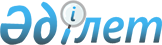 О внесении изменений в единую Товарную номенклатуру внешнеэкономической деятельности Таможенного союза и Единый таможенный тариф Таможенного союза в отношении отдельных видов лифтов
					
			Утративший силу
			
			
		
					Решение Совета Евразийской экономической комиссии от 9 октября 2013 года № 70. Утратило силу решением Совета Евразийской экономической комиссии от 14 сентября 2021 года № 80
      Сноска. Утратило силу решением Совета Евразийской экономической комиссии от 14.09.2021 № 80 (вводится в действие с 01.01.2022).
      Совет Евразийской экономической комиссии решил:
      1. Внести в единую Товарную номенклатуру внешнеэкономической деятельности Таможенного союза и Единый таможенный тариф Таможенного союза (приложение к Решению Совета Евразийской экономической комиссии от 16 июля 2012 г. № 54) следующие изменения:
      а) исключить из единой Товарной номенклатуры внешнеэкономической деятельности Таможенного союза подсубпозицию согласно приложению № 1;
      б) включить в единую Товарную номенклатуру внешнеэкономической деятельности Таможенного союза подсубпозиции согласно приложению № 2;
      в) установить ставки ввозных таможенных пошлин Единого таможенного тарифа Таможенного союза согласно приложению № 3.
      2. Коллегии Евразийской экономической комиссии подготовить проект решения Высшего Евразийского экономического совета на уровне глав государств о внесении изменений в Перечень чувствительных товаров, в отношении которых решение об изменении ставки ввозной таможенной пошлины принимается Советом Евразийской экономической комиссии, утвержденный Решением Межгосударственного Совета Евразийского экономического сообщества (Высшего органа Таможенного союза) от 27 ноября 2009 г. № 18.
      До внесения изменений в указанный Перечень решения об изменении ставок ввозных таможенных пошлин в отношении товаров, предусмотренных приложением № 3 к настоящему Решению, принимаются Советом Евразийской экономической комиссии.
      3. Настоящее Решение вступает в силу по истечении 10 календарных дней с даты его официального опубликования. ПОДСУБПОЗИЦИЯ,
исключаемая из единой Товарной номенклатуры
внешнеэкономической деятельности Таможенного союза ПОДСУБПОЗИЦИИ,
включаемые в единую Товарную номенклатуру
внешнеэкономической деятельности Таможенного союза СТАВКИ
ввозных таможенных пошлин
Единого таможенного тарифа Таможенного союза
					© 2012. РГП на ПХВ «Институт законодательства и правовой информации Республики Казахстан» Министерства юстиции Республики Казахстан
				
Члены Совета Евразийской экономической комиссии:
Члены Совета Евразийской экономической комиссии:
Члены Совета Евразийской экономической комиссии:
От Республики
Беларусь
От Республики
Казахстан
От Российской
Федерации
С. Румас
Б. Сагинтаев
И. ШуваловПРИЛОЖЕНИЕ № 1
к Решению Совета
Евразийской экономической комиссии
от 9 октября 2013 г. № 70
Код
ТН ВЭД
Наименование позиции
Доп. ед.
изм.
8428 10 200 0
– – с электрическим управлением
штПРИЛОЖЕНИЕ № 2
к Решению Совета
Евразийской экономической комиссии
от 9 октября 2013 г. № 70
Код
ТН ВЭД
Наименование позиции
Доп. ед.
изм.
8428 10 200
– – с электрическим управлением:
– – – лифты (включая подъемники мачтовые):
8428 10 200 1
– – – – лифты, обеспечивающие скорость движения кабины более 2 м/с
шт
8428 10 200 2
– – – – прочие
шт
8428 10 200 9
– – – подъемники скиповые
штПРИЛОЖЕНИЕ № 3
к Решению Совета
Евразийской экономической комиссии
от 9 октября 2013 г. № 70
Код
ТН ВЭД
Наименование позиции
Ставка
ввозной
таможенной
пошлины
(в процентах
от таможенной
стоимости
либо
в евро,
либо
в долларах США)
8428 10 200 1
– – – – лифты, обеспечивающие скорость движения кабины более 2 м/с
0
8428 10 200 2
– – – – прочие
8,3
8428 10 200 9
– – – подъемники скиповые
0